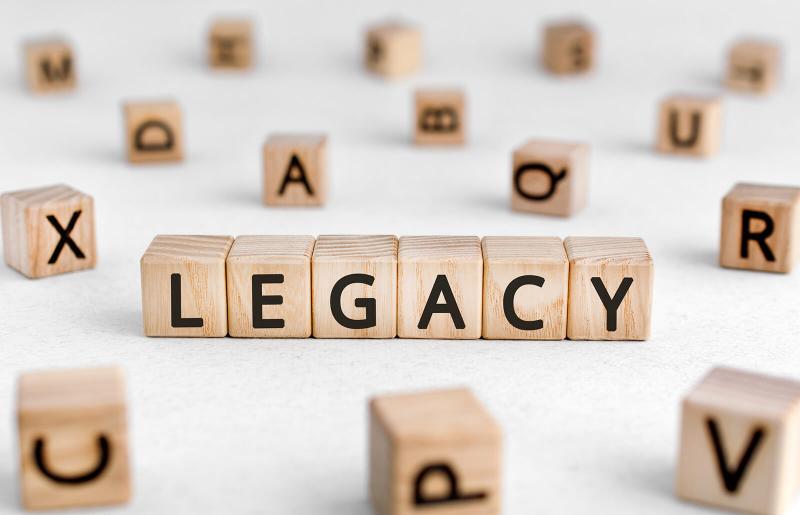 Live the Legacy!1 Thessalonians 2:6-12The Bible gives us the qualities of a godly father.1.	Loving v6-8aHave Compassion v7-8Children need Big doses of Care and AffectionSpend Time v9Dad, you are Needed in your familyGive Encouragement v12I challenge you to be Jesus to your kids2.	Authentic v8bBe a Man of Integrity v10Be the same on the Inside as you are on the OutsideBe a Man of Honesty v10Not only Teach it but also Model it3.	Diligent v9Be Hard WorkingProvide Financial security for your familyProvide Emotional SecurityCover your family with Love4.	Godly v10-12Set a Spiritual ExampleBegin a spiritual Legacy for your familyBe a Spiritual LeaderIt’s not about the Title but about the LifestyleApplication: Are you listening to what the world says a father should be?Or are you building your life according to the instruction of Scripture?This Week: God is looking for godly Men and Women!Will you be that man or woman?Honolulu Assembly of God  Father’s Day  June 19, 2022